Trabajo en grupo: Indicadores de producto de buena práctica para la programación para la prevención de la VG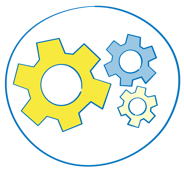 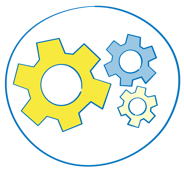 Duración prevista: 20 minutosObjetivo: familiarizarse con los indicadores de producto de buena práctica para la programación para la prevención de la VG y fomentar la reflexión sobre el monitoreo de la programación para la prevención de la VG en la propia programación/contextoRecuerde a los participantes los indicadores de producto de buena práctica para la programación para la prevención de la VG (muéstrelos cuando sea posible):Porcentaje de actividades de prevención dirigidas por mujeres y niñas de la comunidadNúmero de mujeres y niñas que participan en actividades de empoderamiento específicas como parte de los programas de prevención de la VGNúmero de personas desplazadas forzosamente y apátridas a las que se dirige la información sobre la VG al inicio de una emergenciaDivida a los participantes en grupos.Deje que los grupos debatan las siguientes preguntas:¿Son estos indicadores relevantes para sus propias actividades de prevención de la VG?¿Existen dificultades a la hora de recopilar datos sobre estos indicadores de producto de buena práctica?Anime a los grupos a utilizar un rotafolio si lo desean.Deje tiempo al final para que los grupos comenten en sesión plenaria y compartan algunas conclusiones generales sobre cada pregunta.Consideraciones básicas:Indicadores mínimos recomendados de producto de buena práctica: estos indicadores son los mínimos recomendados para cada área de producto seleccionada; su selección es opcional. Si se selecciona un área de producto, se recomienda encarecidamente que también se seleccionen estos indicadores mínimos recomendados.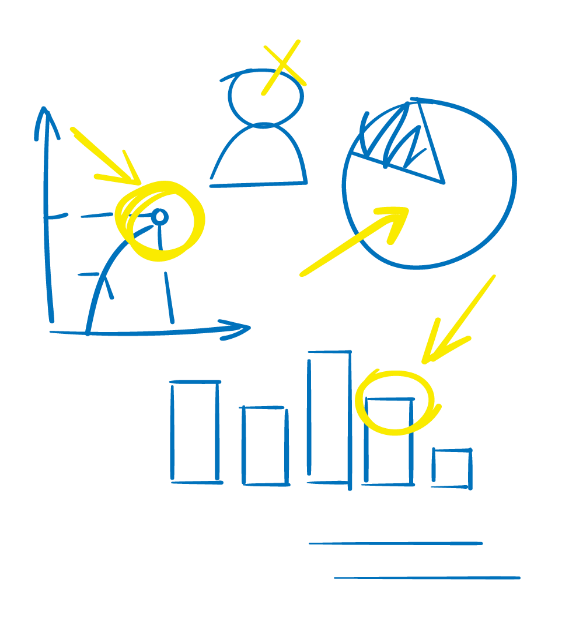 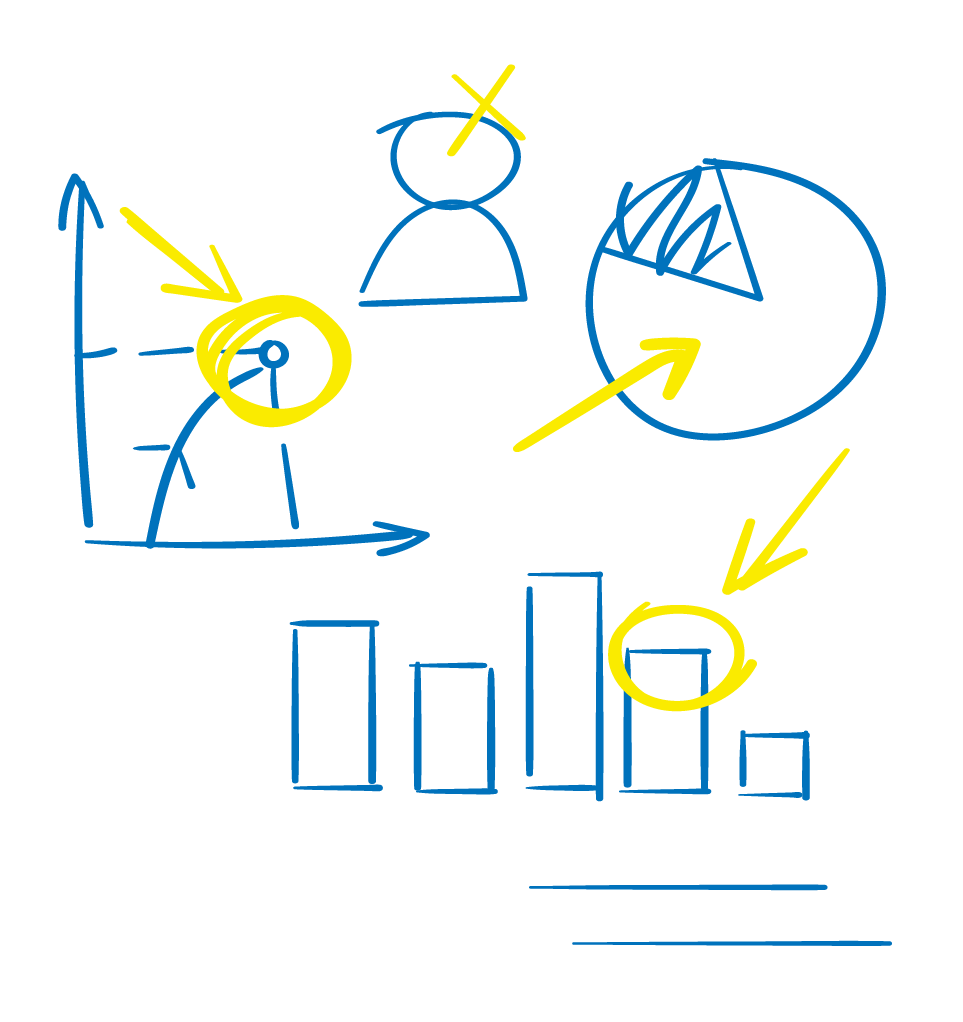 En relación con el tercer indicador: ¡RECUERDE! Aunque la divulgación y la sensibilización de la comunidad son necesarias para aumentar el acceso oportuno y seguro a los servicios y mitigar los riesgos de VG, la sensibilización no es suficiente para cambiar las normas sociales. Para transformar las normas sociales perjudiciales, la programación de la VG debe: 1) cambiar las expectativas sociales, no solo las actitudes individuales; 2) publicitar los cambios; y 3) catalizar y reforzar las nuevas normas y comportamientos. Explique a los participantes que las sesiones de sensibilización por sí solas no constituyen un programa de prevención, a menos que formen parte de un enfoque más amplio y a más largo plazo.